OBLICZENIA W ARKUSZU KALAKULACYJNYMTemat: Komórka, adres, formułaDo pracy będziemy potrzebowali arkusz kalkulacyjny. W podręczniku mamy opisany Microsofte Excel ale jeśli nie posiadacie w swoich komputerkach możecie pobrać i zainstalować darmowy pakiet Libre Office
 https://pl.libreoffice.org/pobieranie/ i korzystać z LibreOffice calc
Proszę wybrać Główny instalator podczas pobierania.
Program jest już nam znany bo korzystaliśmy z niego w klasie 6.
Okno programu Microsoft Excel 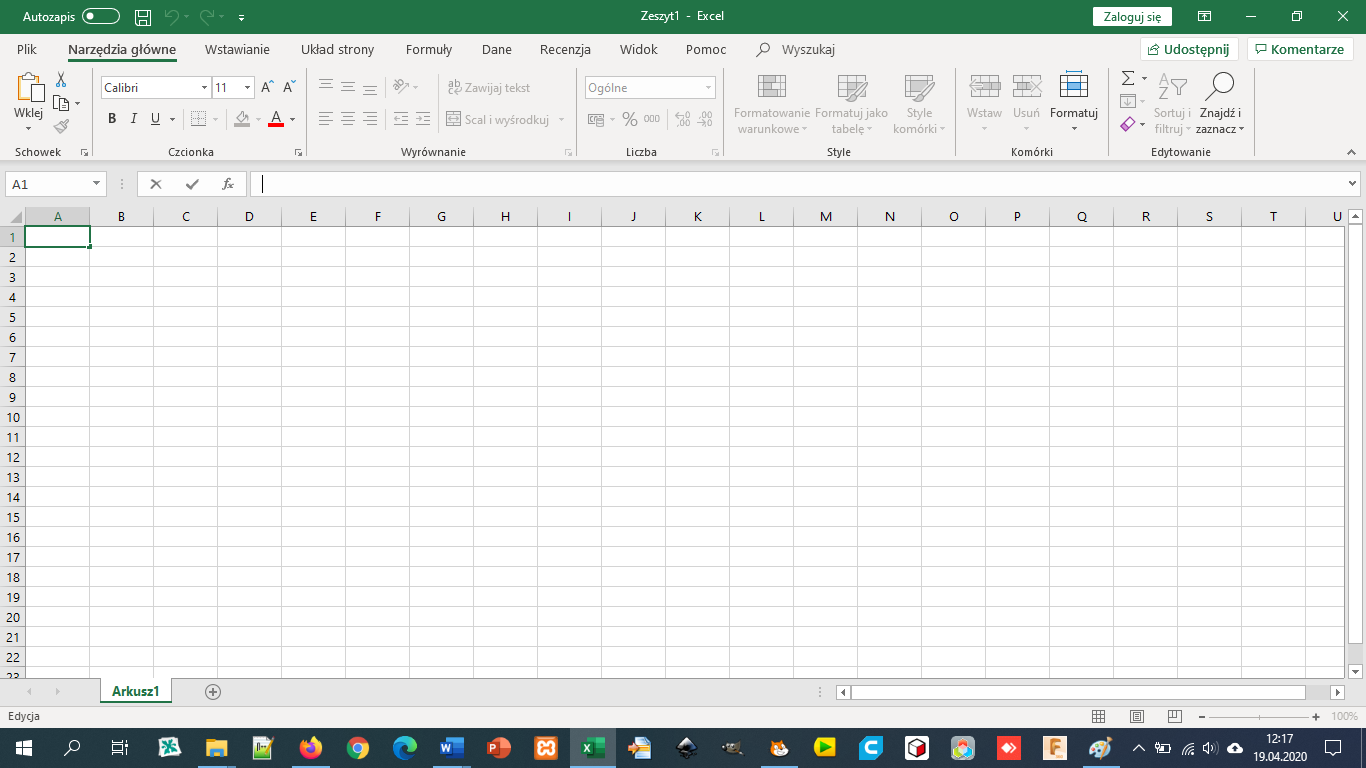 
Okno programu LibreOffice calc 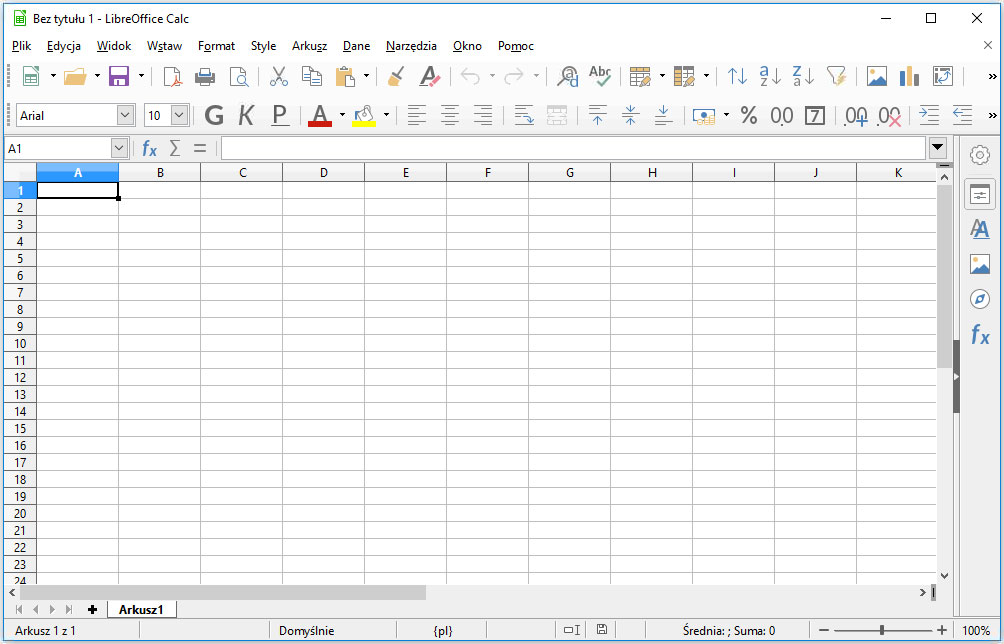 Proszę o przeczytanie materiału od strony 162 do 166 i wykonanie Ćwiczenia 1, 2 oraz Zadanie 1 ze strony 167Dane do tabelki znajdziecie na Wikipedii, wystarczy je przepisać.
Gęstość zaludnienia jest to liczba mieszkańców podzielona przez powierzchnię.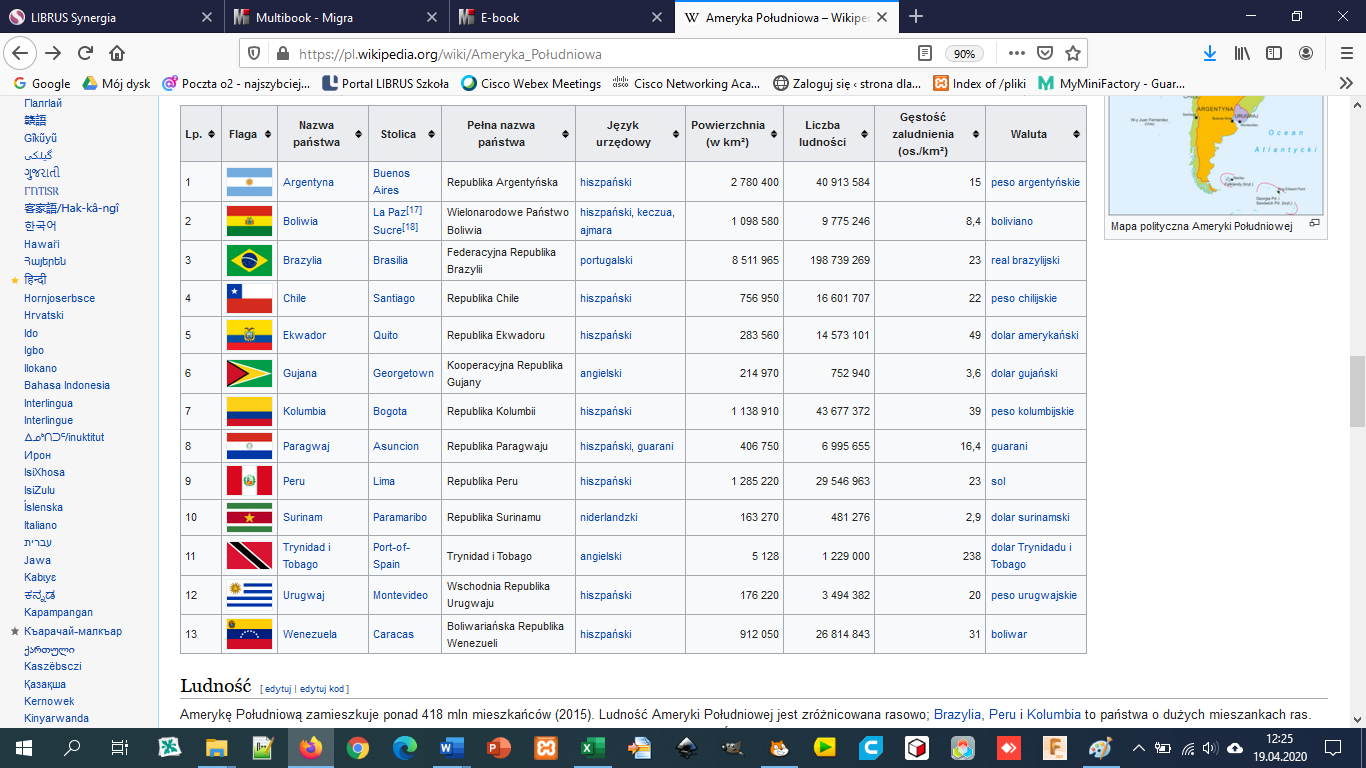 Przykład takiej tabelki: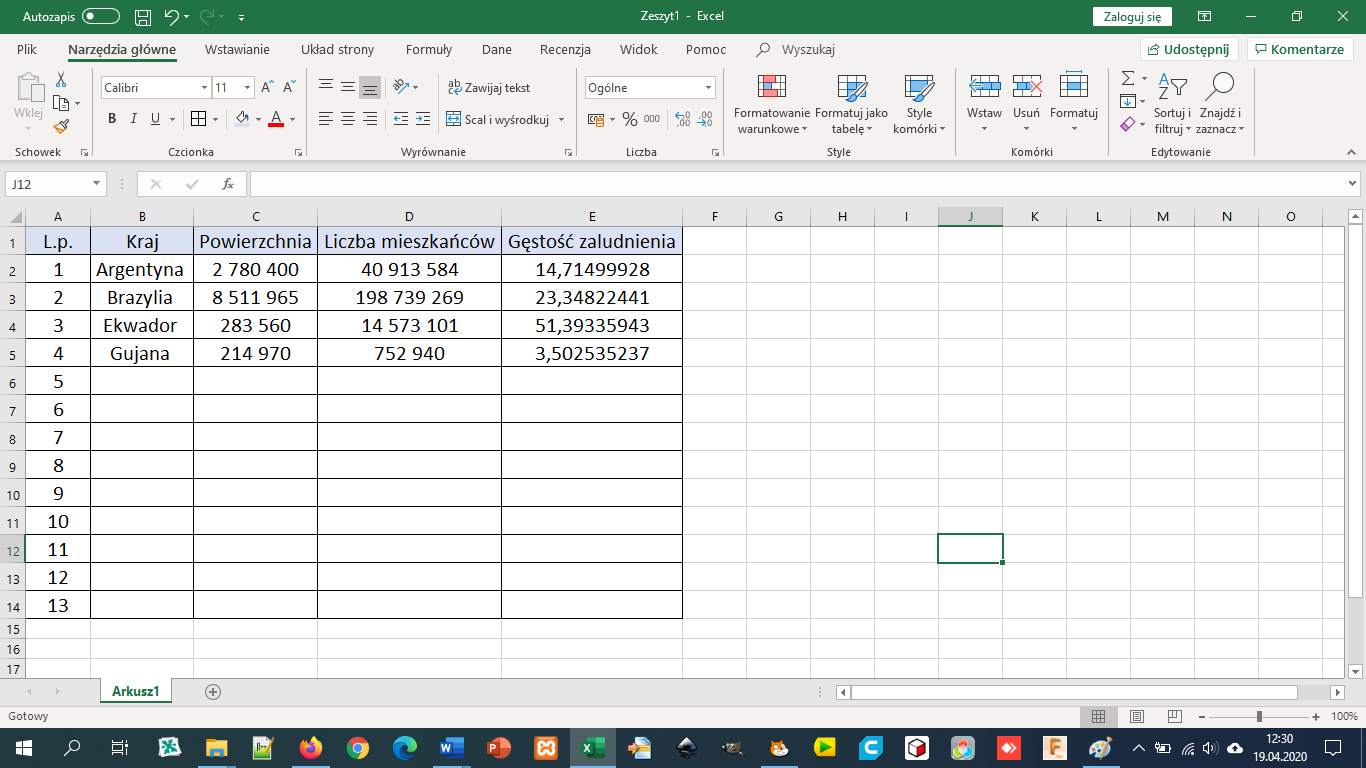 Możemy zmniejszyć ilość liczb wyświetlanych po przecinku do liczby całkowitej w kolumnie gęstość zaludnienia. W tym celu zaznaczamy kolumnę gęstość zaludnienia i na pasku wciskamy ikonę: 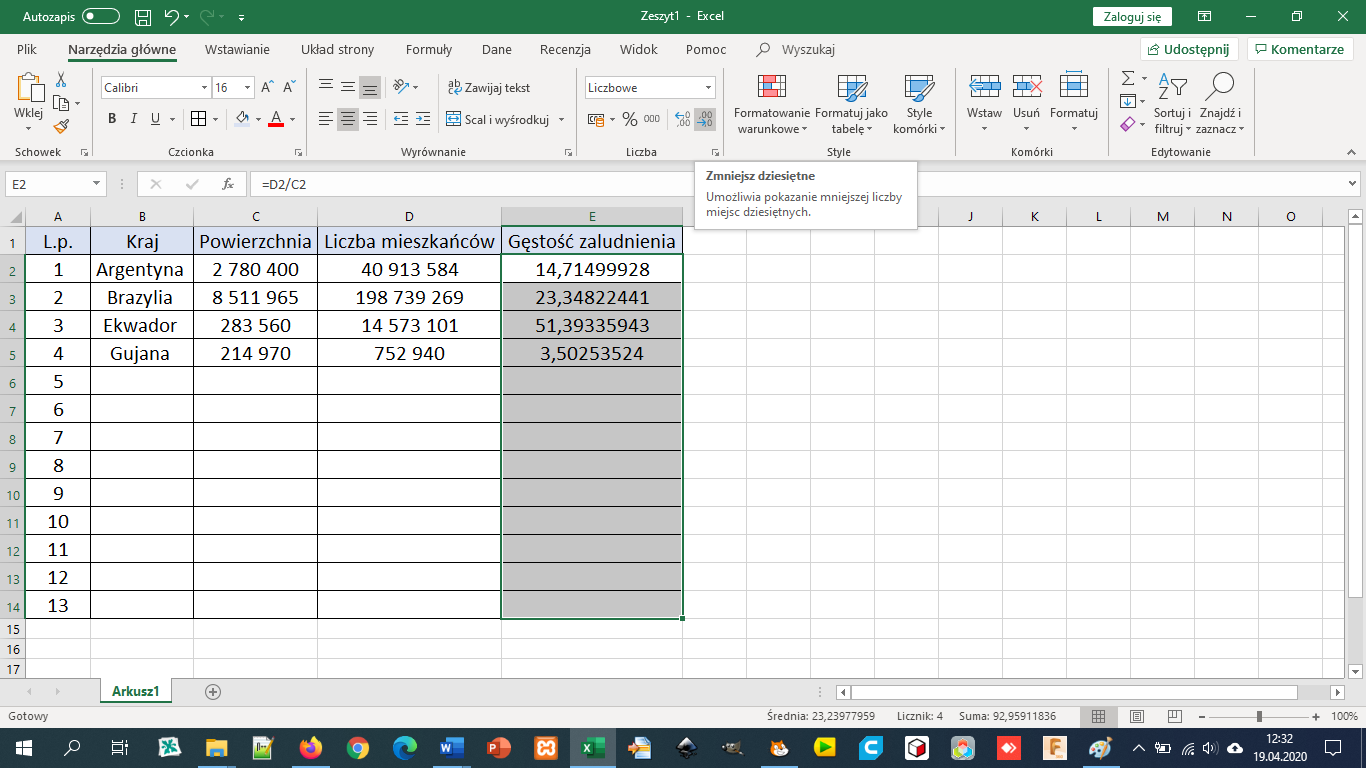 Aż do momentu pojawienia się liczby całkowitej: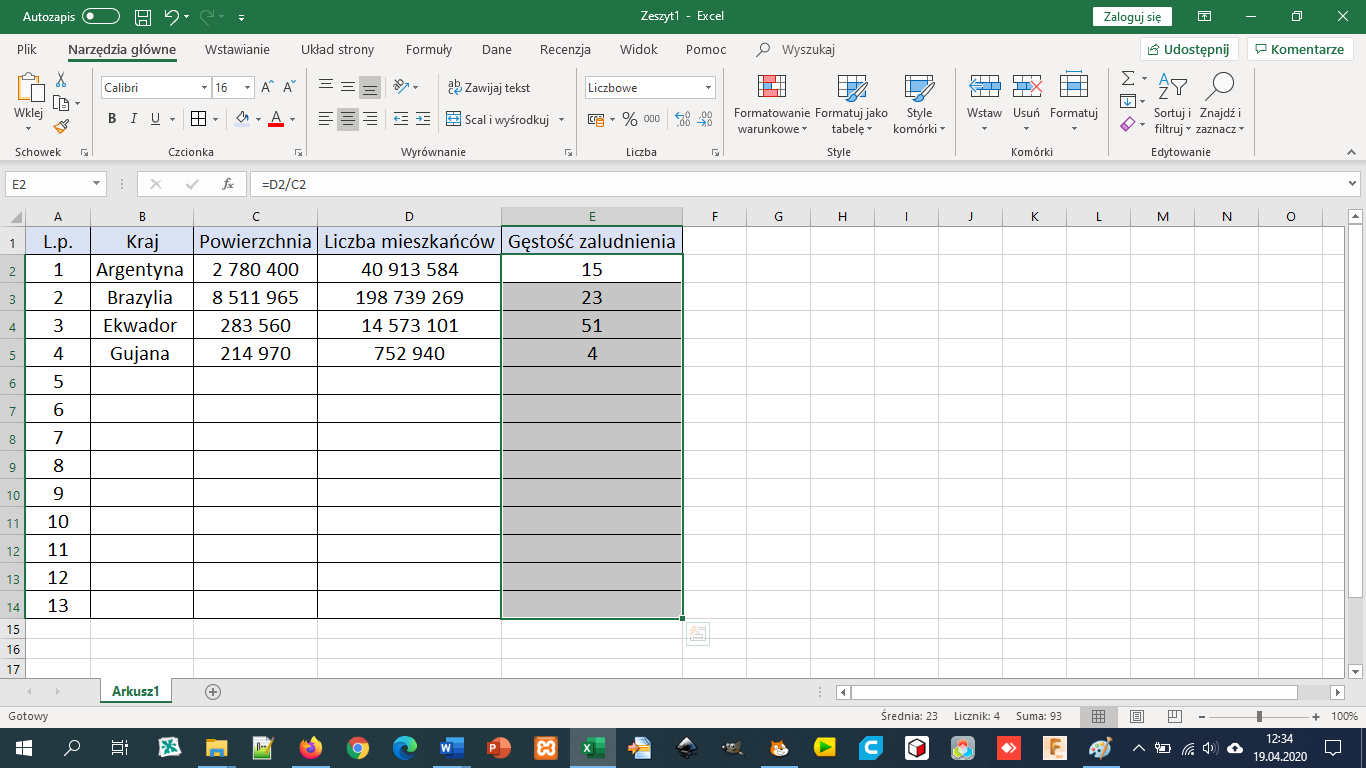 Liczba 14,7149 zmieliła się na 15 ponieważ Excel zaokrągla liczbę do liczby całkowitej.Nie odsyłacie żadnej z wykonanych dziś prac. 